SchulversuchspraktikumSommersemester 2013Klassenstufen 5 & 6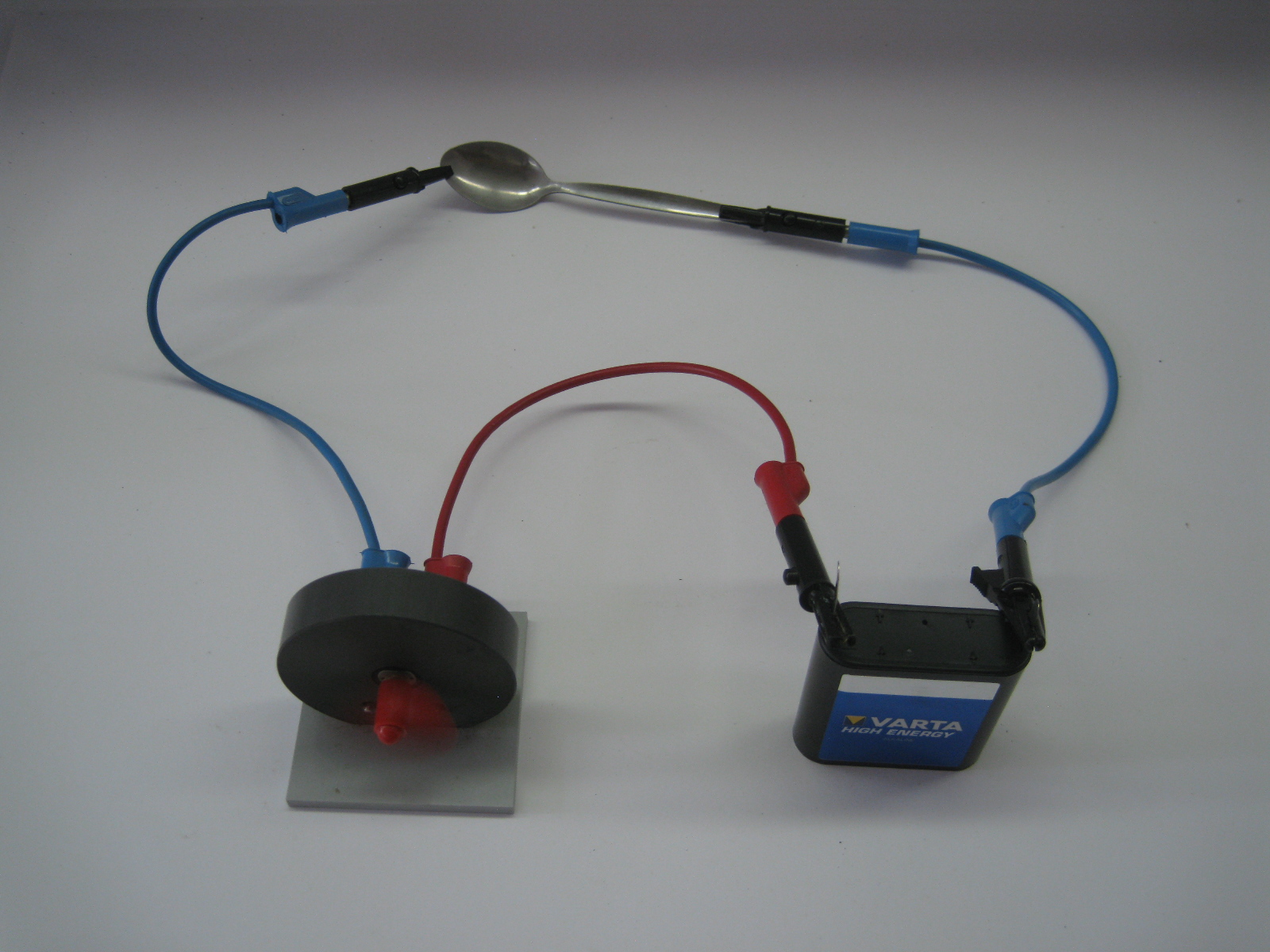 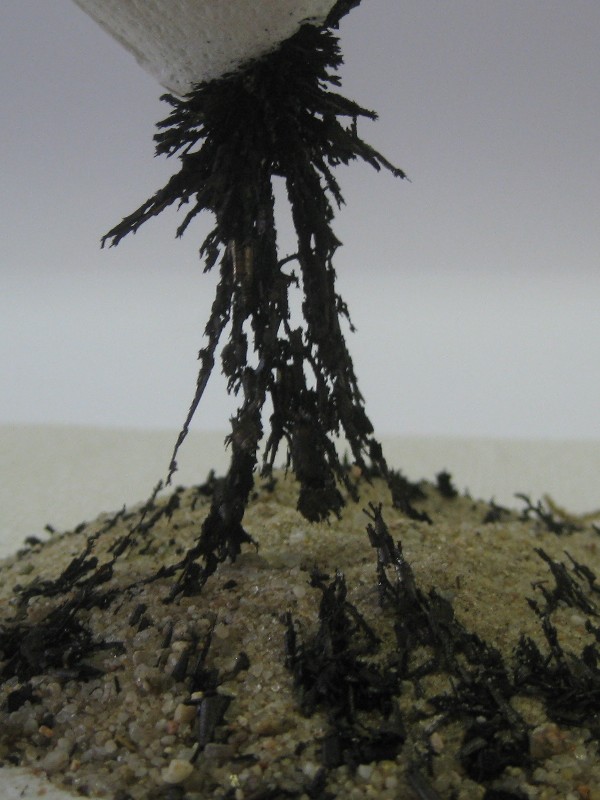 Elektrische Leitfähigkeit; magnetische EigenschaftenKonzept und LernzieleIn den Jahrgangsstufen 5 und 6 lernen die SuS typische Eigenschaften von Stoffen kennen und sollen anhand dieser auf Verwendungszwecke und mögliche Trennverfahren schließen. Zu diesen Eigenschaften zählen unter anderem die elektrische Leitfähigkeit und der Magnetismus. Im Bereich der Physik werden die fachlichen Kenntnisse über die magnetische Eigenschaft noch genauer beschrieben: SuS sollen bspw. die Wirkungen eines Magneten auf unterschiedliche Gegenstände beschreiben und die Stoffe entsprechend klassifizieren.  Auch soll der Dauermagnet mit Nord- und Südpol beschrieben werden und der Aufbau und die Funktionsweise eines Kompasses erklärt werden. In diesem Protokoll werden die zuerst genannten Punkte behandelt. Um den Aufbau der Versuche der elektrischen Leitfähigkeit nachvollziehen zu können ist es notwendig, dass einfache Schaltkreise mit den entsprechenden Symbolen gezeichnet und verstanden werden können.  Ziel der Versuche ist es, dass die SuS bestimmen können, welche Gegenstände magnetisch sind und welche nicht. (SV 2 und 4) Auch sollen sie nachvollziehen können, dass eigene Magnete hergestellt werden können, indem ein Eisenobjekt entlang eines starken Magneten gestrichen wird. (SV 3) Durch Schläge (bspw. mithilfe eines Hammers) oder durch Erhitzen kann die erzeugte Ordnung wieder zerstört werden. (LV 1)Im Bereich der elektrischen Leitfähigkeit sollen die SuS Leiter und Isolatoren unterscheiden können und dabei feststellen, dass alle Metalle den elektrischen Strom leiten. (SV 5) Des Weiteren sollen sie feststellen, dass durch den elektrischen Strom und durch daraus resultierende Bewegung der Elektronen Reibungsenergie entsteht, welche in Wärmeenergie umgewandelt werden kann. (SV 6)Der Großteil der angegeben Versuche sind Schülerversuche. Dies ist damit zu begründen, dass viele der angeführten Versuche zum „Ausprobieren“ sind, also den Forscherinstinkt wecken sollen. Zusätzlich werden keine gefährlichen/giftigen Substanzen verwendet, sodass die SuS unbedenklich mit den Materialien arbeiten können. Auch der angegebene Lehrerversuch könnte als Schülerversuch durchgeführt werden. Da dieser aber etwas komplizierter im Aufbau ist und gut als „Wunderexperiment“ dient, scheint er als Lehrerdemonstrationsversuch sinnvoll.Alltagsbezüge und didaktische Reduktion Magneten kennen die SuS bereits aus ihrem Alltag bspw. von Kühlschrankmagneten oder einer Magnetwand. Eine weitere Anwendung, die SuS kennen lernen sollten, ist die Anwendung in Recyclinganlagen. Dort können zur Vorbehandlung Eisenobjekte aus dem Müll entfernt werden (damit lernen die SuS ein Trennverfahren aufgrund des Magnetismus kennen). Auch wird ein Großteil der SuS bereits einen Kompass gesehen haben. In Verbindung zu diesem sollten die SuS das Erdmagnetfeld kennenlernen. In diesen Jahrgangsstufen lernen die SuS den Magnetismus lediglich als Stoffeigenschaft kennen. Elektromagnetismus wird in diesem Zusammenhang nicht erwähnt. Die Magnetisierung und Entmagnetisierung werden anhand der Theorie der Elementarmagnete erklärt. Lehrerversuch V 1 – Entmagnetisierung einer BüroklammerMaterialien: 	Büroklammer, dünner Kupferdraht, Magnet, 2 Stative, 2 Klemmen, BunsenbrennerChemikalien:		-Durchführung: 		An einem der Stative wird mithilfe der Klemme der Magnet befestigt, an dem anderen Stativ wird mithilfe der Klemme der Kupferdraht befestigt, an dem die Büroklammer hängt. Die beiden Stative werden so nah aneinander gestellt, dass die Büroklammer von dem Magneten angezogen wird, diesen aber nicht berührt (s.u.). Anschließend wird mit dem Bunsenbrenner die Büroklammer erhitzt.Beobachtung:		Die Büroklammer und auch ein Teil des Kupferdrahtes fangen nach einiger Zeit an zu glühen. Kurz darauf fällt die Büroklammer runter und wird nicht mehr vom Magneten angezogen.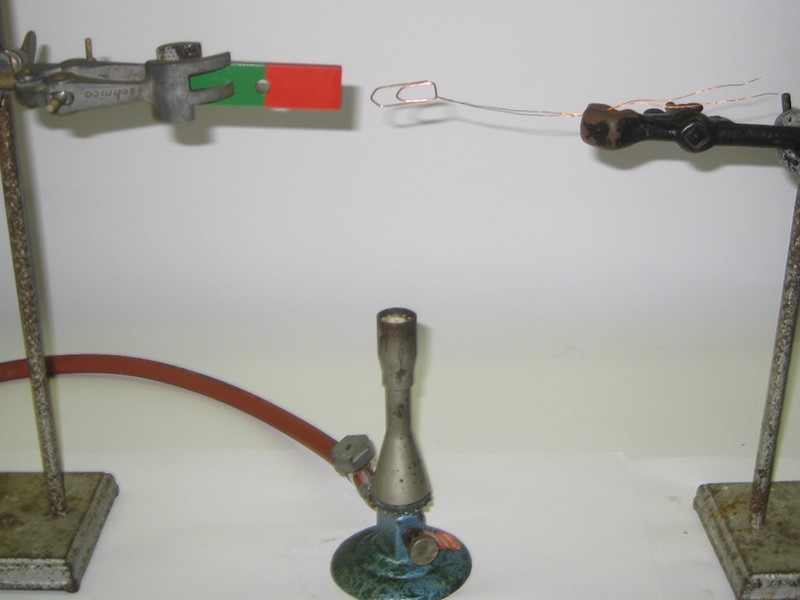 Abb.  -  Aufbau des VersuchsDeutung:		Durch die Hitze wird die Ordnung der Elementarmagnete zerstört und die Büroklammer ist nicht mehr magnetisch.Entsorgung:	-Literatur:	S. Zander, P. Gronsfeld, A. Stender, N. Stübig,    http://www.didaktik.physik.uni-due.de/veranstaltungen/soe/versuchsberichte/ WS0809/Berichte/Magnetismus%20in%20der%20Unterstufe.pdf,          SoSe2009 (Zuletzt abgerufen am 26.07.2013 um 20.42). SchülerversucheV 2 – MagnetscheidenMaterialien: 		Sand, Magnet (vorzugsweise Neodym-Magnet), PapiertuchChemikalien:		Eisenspäne Durchführung: 	Sand und Eisenspäne werden auf einer festen Unterlage (bspw. Labortisch) miteinander vermischt. Anschließend wird ein Magnet in ein Papiertuch gewickelt und an die Sand-Eisenspäne-Mischung geführt. Beobachtung:	Die Eisenspäne werden von dem Magneten angezogen und bleiben an papierumwickelten Magneten hängen.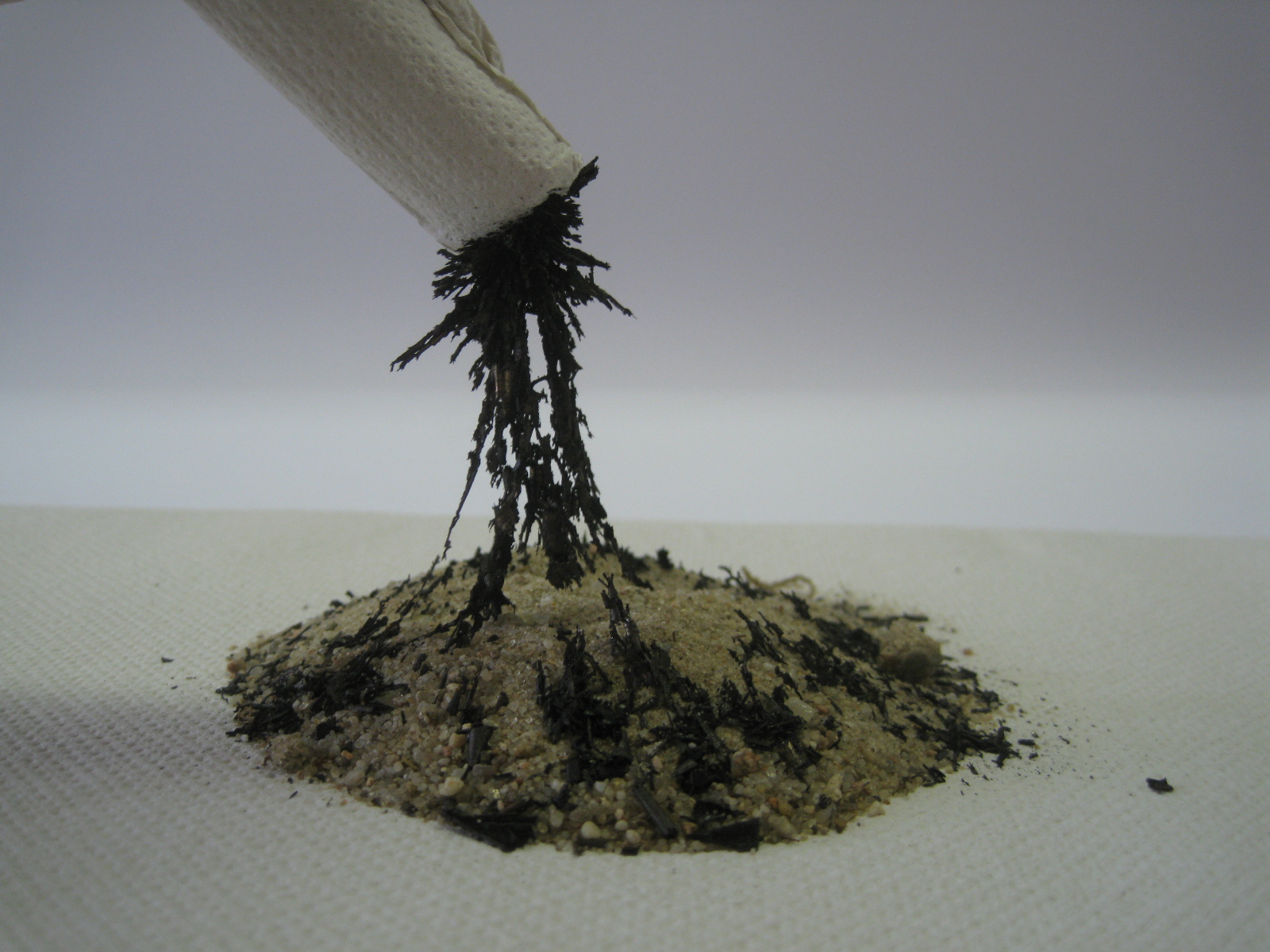 Abb. 2: Die Eisenspäne werden von dem Magneten angezogen.Deutung: 	Die Eisenspäne sind magnetisch und werden daher von dem Magneten angezogen und bleiben an ihm heften.Entsorgung: 	Eisenspäne in den Feststoffabfall geben. Literatur:	K. Häusler, H. Rampf,  R.Reichelt. Experimente für den Chemieunterricht – mit einer Einführung in die Labortechnik, Oldenbourg, 2., korrigierte und verbesserte Auflage 1995, S. 43. V3– Magnetisierung eines NagelsMaterialien: 		2 Nägel, Magnet (vorzugsweise Neodym-Magnet) Chemikalien:		-Durchführung: 	Zunächst wird getestet, ob ein Eisennagel eine magnetische Wirkung auf einen anderen Nagel ausübt. Dazu wird Nagel 1 an Nagel 2 gehalten.  Anschließend wird mit dem Magnet mehrfach (etwa 40-mal) in eine Richtung über Nagel 1 gestrichen. Anschließend wird Nagel 1 erneut an Nagel 2 gehalten.Beobachtung:	Wird Nagel 1 zunächst an Nagel 2 gehalten, ist keine Veränderung zu beobachten. Nach dem Entlangstreichen des Magneten an Nagel 1 und erneuter Annäherung an Nagel 2 ist festzustellen, dass Nagel 2 mithilfe Nagel 1 angehoben werden kann.	 	 	 	 	Deutung:   	Dieser Sachverhalt lässt sich mit dem Modell des Elementarmagneten erklären: Es wird angenommen, dass ein Eisenobjekt aus vielen kleinen durcheinander angerichteten Elementarmagneten besteht. Wird nun ein starker Magnet über das Eisenobjekt geführt, richten sich die Elementarmagnete aus und der Gegenstand wird magnetisch.Entsorgung:	-Literatur:	F. Hicke, http://www.lernstunde.de/seiten/impressum.htm 2013 (Zuletzt aufgerufen am 26.07.2013 um 22.15 Uhr)V5 – Leiter und IsolatorenMaterial: 	3 Kabel, 4.5 V Batterie, Motor, 4 Krokodilklemmen, verschiedene Gegenstände (bspw. Löffel, Haarnadel, Lineal, Radiergummi, etc.)		Chemikalien:		-	Durchführung: 	Es wird ein Schaltkreis nach unten abgebildetem Bild aufgebaut. Anschließend können die SuS verschiedene Gegenstände auf ihrem Etui/ihrer Schultasche als Gegenstand in den Schaltkreis einbringen.Beobachtung:	In einigen Fällen rotiert der Rotor (bspw. Löffel, Haarnadel, …), in anderen Fällen nicht (bspw. Radiergummi, Plastiklineal, …).Abb. 5: VersuchsaufbauDeutung:	Metalle leiten den elektrischen Strom. Kunststoffe und Gummi hingegen nicht. Sie werden daher als Isolatoren bezeichnet. Entsorgung: 	-	V6 – Der warme Aluminiumstreifen Materialien: 		Stück Holz, zwei metallische Reißzwecken, zwei 9 V Batterien, Streifen Aluminiumfolie, drei Kabel, sechs KrokodilklemmenChemikalien:		-Durchführung: 	Der Streifen Aluminiumfolie wird mithilfe der beiden Reißzwecken auf dem Holzstück befestigt. Anschließend wird ein Schaltkreis nach unten angeführter Skizze bzw. Bild aufgebaut. Nach einiger Zeit wird die Hand über den Aluminiumstreifen gehalten.Beobachtung:	Über dem Aluminiumstreifen ist eine Erwärmung zu spüren. 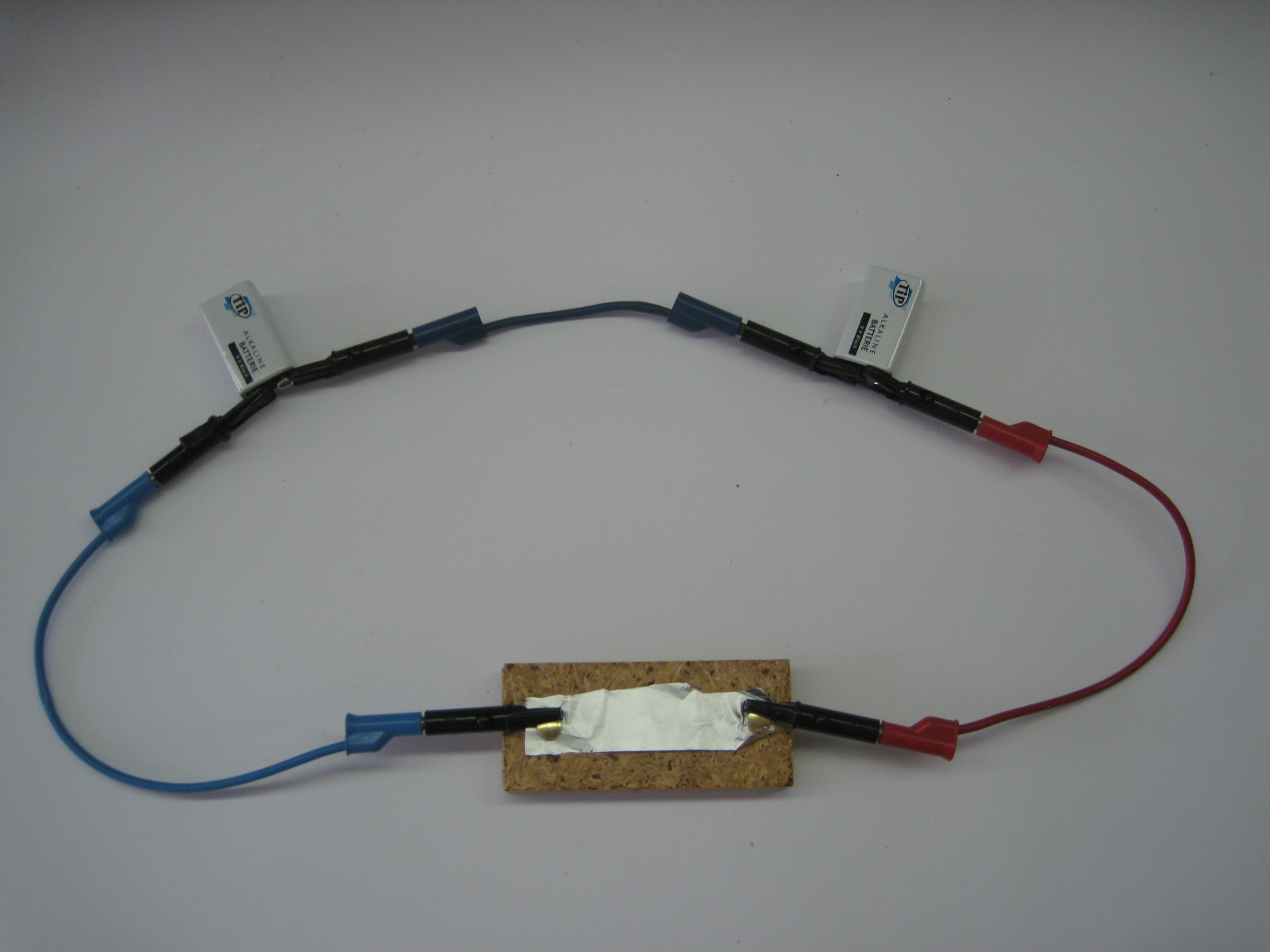 Abb. 6: VersuchsaufbauDeutung:	Durch die Bewegung der Elektronen in dem Aluminiumstreifen wird Reibung erzeugt, welche in Wärmeenergie umgewandelt wird. Entsorgung:	-	Literatur:	A. Saan. 365 Experimente für jeden Tag, moses, 4. Auflage 2010, S. 189.Klasse: 5/6                           Thema: Elektrische Leitfähigkeit                            Datum: 26.07.2013Wann dreht sich der Rotor?Geräte:Motor                                                                                                                                                                             3 Kabel                                                                                                                                                                                  4,5 V Batterie                                                                                                                                                               4 Krokodilklemmen                                                                                                                                             Gegenstände aus der Schultasche/dem Klassenzimmer                                          Dieser Versuch wird in Partnerarbeit durchgeführt!Aufgaben:Baut nach abgebildeter Skizze (Foto) den Schaltkreis auf. 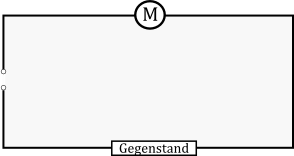 Bringt in den Schaltkreis verschiedene Gegenstände, die ihr in eurer Schultasche oder im Klassenzimmer findet, ein. Was ist zu beobachten?Erstellt eine Tabelle und teilt eure getesteten Gegenstände in zwei Kategorien ein (der Rotor dreht sich/der Rotor dreht sich nicht).Schaut euch die Tabelle an. Welche Stoffgruppen leiten den elektrischen Strom und welche nicht?Kannst du ohne es zu testen sagen, ob folgende Gegenstände den elektrischen Strom leiten? Trage sie ebenfalls in deine Tabelle ein. Löffel, Teller, Plastikbecher, Postkarte, Nagel, Kissen, Türgriff, Schlüssel, Papier.Reflexion des ArbeitsblattesMithilfe dieses Arbeitsblattes soll in die Eigenschaft der elektrischen Leitfähigkeit eingeführt werden. Es sollten bereits einige Eigenschaften von Stoffen bekannt sein, zum Beispiel Löslichkeit, Brennbarkeit, etc. und um die elektrische Leitfähigkeit ergänzt werden. In der Besprechung des Arbeitsblattes sollte dann erwähnt werden, dass Gegenstände, die den elektrischen Strom leiten „Leiter“ genannt werden und die, die es nicht tun, „Isolatoren“. Des Weiteren sollte erklärt werden, warum Metalle den elektrischen Strom leiten.Erwartungshorizont (Kerncurriculum)Im Bereich des Fachwissens lernen die SuS eine Eigenschaft von Stoffen kennen (die elektrische Leitfähigkeit) und einfache Schaltkreise aufzubauen. Sie experimentieren sachgerecht nach Anleitung und beobachten und beschreiben sorgfältig. Durch die Partnerarbeit wird die Kommunikation beim Experimentieren gefördert. Des Weiteren können die SuS durch das Einteilen in Leiter und Isolatoren im Alltag Gefahren beim Umgang mit Elektrizität abschätzen.Erwartungshorizont (Inhaltlich)Aufgabe 2: Bei einigen Gegenständen dreht sich der Rotor, bei anderen nicht.Aufgabe 3: Tabelle der getesteten GegenständeAufgabe 4: Metalle leiten den elektrischen Strom, Kunststoffe, Papier, Keramik und Gummi nicht. Aufgabe 5: Die angeführten Gegenstände werden ebenfalls in die Tabelle eingetragen.GefahrenstoffeGefahrenstoffeGefahrenstoffeGefahrenstoffeGefahrenstoffeGefahrenstoffeGefahrenstoffeGefahrenstoffeGefahrenstoffe---H: -H: -H: -P: -P: -P: -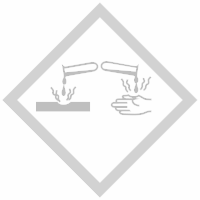 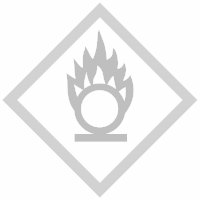 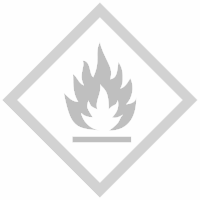 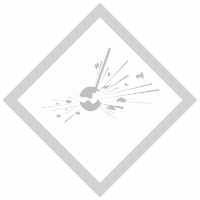 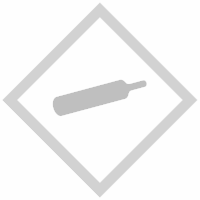 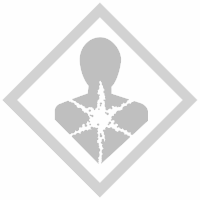 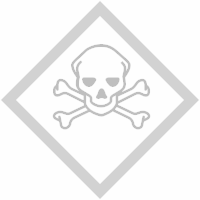 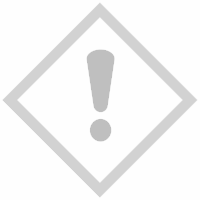 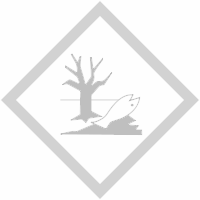 GefahrenstoffeGefahrenstoffeGefahrenstoffeGefahrenstoffeGefahrenstoffeGefahrenstoffeGefahrenstoffeGefahrenstoffeGefahrenstoffeEisenspäneEisenspäneEisenspäneH: 228H: 228H: 228P: 370+378bP: 370+378bP: 370+378b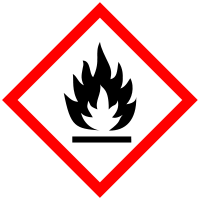 GefahrenstoffeGefahrenstoffeGefahrenstoffeGefahrenstoffeGefahrenstoffeGefahrenstoffeGefahrenstoffeGefahrenstoffeGefahrenstoffe---H: -H: -H: -P: -P: -P: -GefahrenstoffeGefahrenstoffeGefahrenstoffeGefahrenstoffeGefahrenstoffeGefahrenstoffeGefahrenstoffeGefahrenstoffeGefahrenstoffe---H: -H: -H: -P: -P: -P: -GefahrenstoffeGefahrenstoffeGefahrenstoffeGefahrenstoffeGefahrenstoffeGefahrenstoffeGefahrenstoffeGefahrenstoffeGefahrenstoffe---H: -H: -H: -P: -P: -P: -Der Rotor dreht sichDer Rotor dreht sich nichtHaarnadelPlastiklinealOhrringBuntstiftMetallkugelschreiberRadiergummi……Der Rotor dreht sichDer Rotor dreht sich nichtLöffel, Nagel, Türgriff, Schlüssel Teller, Plastikbecher, Postkarte, Kissen, Papier